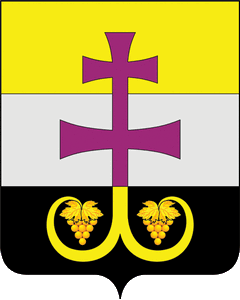 МУНИЦИПАЛЬНОЕ УЧРЕЖДЕНИЕ АДМИНИСТРАЦИЯ МУНИЦИПАЛЬНОГО ОБРАЗОВАНИЯ «ВЕШКАЙМСКИЙ РАЙОН» УЛЬЯНОВСКОЙ ОБЛАСТИПОСТАНОВЛЕНИЕ26 марта 2019                                                                                                  № 234р.п. ВешкаймаОб оказании социальной поддержки беременным женщинам и участницам акции  «Роди патриота в День России» на территории муниципального образования «Вешкаймский район» Ульяновской области В целях улучшения демографической ситуации на территории муниципального образования «Вешкаймский район» постановляю:1. Утвердить: 1.1. Порядок оказания социальной поддержки беременным женщинам и участницам акции «Роди патриота в День России» на территории муниципального образования «Вешкаймский район» Ульяновской области (приложение № 1). 1.2. Состав дирекции по вопросу организации и проведения ежегодной областной акции «Роди патриота в День России» на территории муниципального образования «Вешкаймский район» (приложение № 2).2. Финансовому управлению администрации муниципального образования «Вешкаймский район» произвести финансирование денежных средств в сумме 86000 (восемьдесят шесть тысяч) рублей за счет средств бюджета муниципального образования «Вешкаймский район» (раздел 1003 ст. 262), в том числе на реализацию следующих мероприятий:2.1. Оказание единовременной материальной помощи беременным женщинам на приобретение продуктов питания на заявительной основе в размере 80000 (восемьдесят тысяч) рублей.2.2. Предоставление единовременной выплаты на проезд беременным женщинам в женскую консультацию ГУЗ «Вешкаймская районная больница» по муниципальному маршруту пассажирских перевозок муниципального образования «Вешкаймский район» на заявительной основе в размере 6000 (шесть тысяч) рублей.3. Финансовому управлению администрации муниципального образования «Вешкаймский район» произвести финансирование денежных средств в сумме 23000 (двадцать три тысячи) рублей за счет бюджета муниципального образования «Вешкаймский район» (раздел 1003 ст. 349) в том числе на реализацию следующих мероприятий:3.1. Приобретение памятных подарков в связи с рождением детей участницам акции «Роди патриота в День России», родивших в период с 01 по 30 июня в размере 23000 (двадцать три тысячи) рублей.4. Признать утратившим силу постановление администрации муниципального образования «Вешкаймский район» от 16.05.2018 № 420 «О реализации акции «Роди патриота в День России» в 2018 году». 5. Настоящее постановление вступает в силу после его обнародования.6. Контроль за исполнением настоящего постановления возложить на первого заместителя главы администрации муниципального образования «Вешкаймский район» Марунина А.В.Глава администрации муниципального образования«Вешкаймский район»                                                                     Т.Н. СтельмахПорядок оказания социальной поддержки беременным женщинам и участницам акции «Роди патриота в День России» на территории муниципального образования «Вешкаймский район» Ульяновской области1. Все беременные женщины, зарегистрированные или  проживающие на территории муниципального образования «Вешкаймский район», имеют право на получение социальной поддержки в форме предоставления единовременной материальной помощи на приобретение продуктов питания (далее материальная помощь) и единовременной выплаты на проезд в женскую консультацию ГУЗ «Вешкаймская районная больница» по муниципальному маршруту пассажирских перевозок муниципального образования «Вешкаймский район» (за исключением беременных женщин, проживающих на территории р.п. Вешкайма) (далее выплата) на заявительной основе не зависимо от размера среднедушевого дохода, установленного Правительством Ульяновской области.2. Материальная помощь и выплата оказывается один раз в течении календарного года.3. Оказание материальной помощи и предоставление выплаты беременным женщинам производится на заявительной основе при наличии документа удостоверяющего личность, медицинской справки, подтверждающей беременность и заявлений на предоставление материальной помощи и выплаты.4. В течение 15 дней заявления беременной женщины рассматриваются сотрудниками отдела ЗАГС администрации муниципального образования «Вешкаймский район», формируются реестры на предоставление материальной помощи и выплаты.5. По истечении срока рассмотрения заявления беременная женщина извещается сотрудниками отдела ЗАГС администрации муниципального образования «Вешкаймский район» о том, что её включили в реестры на получение материальной помощи и выплаты или, напротив, направляется письменное разъяснение с причинами отказа в предоставлении материальной помощи и выплаты.6. Основанием для отказа в предоставлении материальной помощи и выплаты является:- отсутствие документа удостоверяющего личность;- отсутствие медицинской справки, подтверждающей беременность;- предоставление заявителю материальной помощи и выплаты в течении календарного года.7. Реестры беременных женщин на получение материальной помощи и выплаты утверждаются главой администрации муниципального образования «Вешкаймский район».8. Утвержденные реестры на предоставление материальной помощи и выплаты предоставляются в отдел бухгалтерского учета администрации муниципального образования «Вешкаймский район» сотрудниками отдела ЗАГС с периодичностью один раз в месяц (последние числа месяца).9. Утвержденные реестры являются основанием для предоставления материальной помощи и выплаты беременным женщинам.10. Единовременная материальная помощь беременным женщинам на приобретение продуктов питания представляется на основании утвержденного реестра, в денежном размере 1000 рублей.11. Единовременная выплата на проезд в женскую консультацию ГУЗ «Вешкаймская районная больница» по муниципальному маршруту пассажирских перевозок муниципального образования «Вешкаймский район» (за исключением беременных женщин, проживающих на территории р.п. Вешкайма) предоставляется на основании утвержденного реестра, в денежном размере 200 рублей.12. Муниципальное учреждение администрация муниципального образования «Вешкаймский район» перечисляет денежные средства для оказания материальной помощи и предоставления выплаты беременным женщинам на расчетный счёт, указанный в заявлении.___________________Состав дирекции по вопросу организации и проведения ежегодной областной акции «Роди патриота в День России» на территории муниципального образования «Вешкаймский район»__________________________________Приложение № 1к постановлению администрациимуниципального образования                                                                     «Вешкаймский район»                                                                             от____________________№______Приложение № 2к постановлению администрациимуниципального образования                                                               «Вешкаймский район»                                                                             от____________________№______Стельмах Т.Н.Глава администрации муниципального образования «Вешкаймский район»;Смолянникова Ю.Н. Руководитель аппарата администрации муниципального образования «Вешкаймский район»;Марунин А.В.Первый заместитель главы администрации муниципального образования «Вешкаймский район»;Ермохина Ю.Н.Начальник управления по социальным вопросам и культуре администрации муниципального образования «Вешкаймский район»;Архипова Т.Н.Начальник управления образования администрации муниципального образования «Вешкаймский район»;Мартынова Т.В.Заведующий отделением по Вешкаймскому району Ульяновского областного государственного казённого учреждения социальной защиты населения Ульяновской области (по согласованию);Тремасова М.Ю.Главный врач ГУЗ «Вешкаймская районная больница» (по согласованию);Тихонова И.Н.Врач акушер-гинеколог ГУЗ «Вешкаймская районная больница» (по согласованию);Краснов А.А.Специалист по делам молодёжи, физической культуры и спорта администрации муниципального образования «Вешкаймский район»;Павлюшнева Ю.А.Начальник отдела записи актов гражданского состояния администрации муниципального образования «Вешкаймский район»;Горячева О.Е.Социальный педагог ОГКУСО ЦСПП «УРРИС» по муниципальному образованию «Вешкаймский район» (по согласованию);Лаврушина В.П.Руководитель филиала ОГКУ КЦ Ульяновской области в Вешкаймском районе (по согласованию);Харитонова Г.А.Председатель Семейного совета при главе администрации муниципального образования «Вешкаймский район»;Протоиерей Анатолий КапрановБлагочинный третьего Вешкаймского округа Симбирской Епархии, настоятель Храма Бориса и Глеба р.п.Вешкайма (по согласованию);Семенова С.С.- Глава администрации муниципального образования Чуфаровское городское поселение (по согласованию);Жидова Л.В.- И.о. главы администрации муниципального образования «Бекетовское сельское поселение» (по согласованию);Павлова Е.А.- И.о. главы администрации муниципального образования «Ермоловское сельское поселение» (по согласованию);Степанов А.Г.- Глава администрации муниципального образования «Каргинское сельское поселение» (по согласованию);Гордеева Н.Ю.- Глава администрации муниципального образования «Стемасское сельское поселение» (по согласованию).